Az "Én és a kedvenc sportom" elnevezésű sportfotó pályázat győztes képe: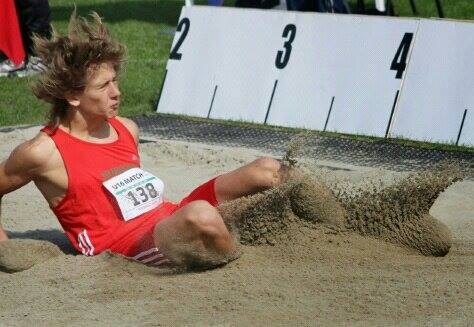 1. Tóth Zsombor - atlétika – fotó készítője: Tomhauser IstvánTovábbi helyezettek: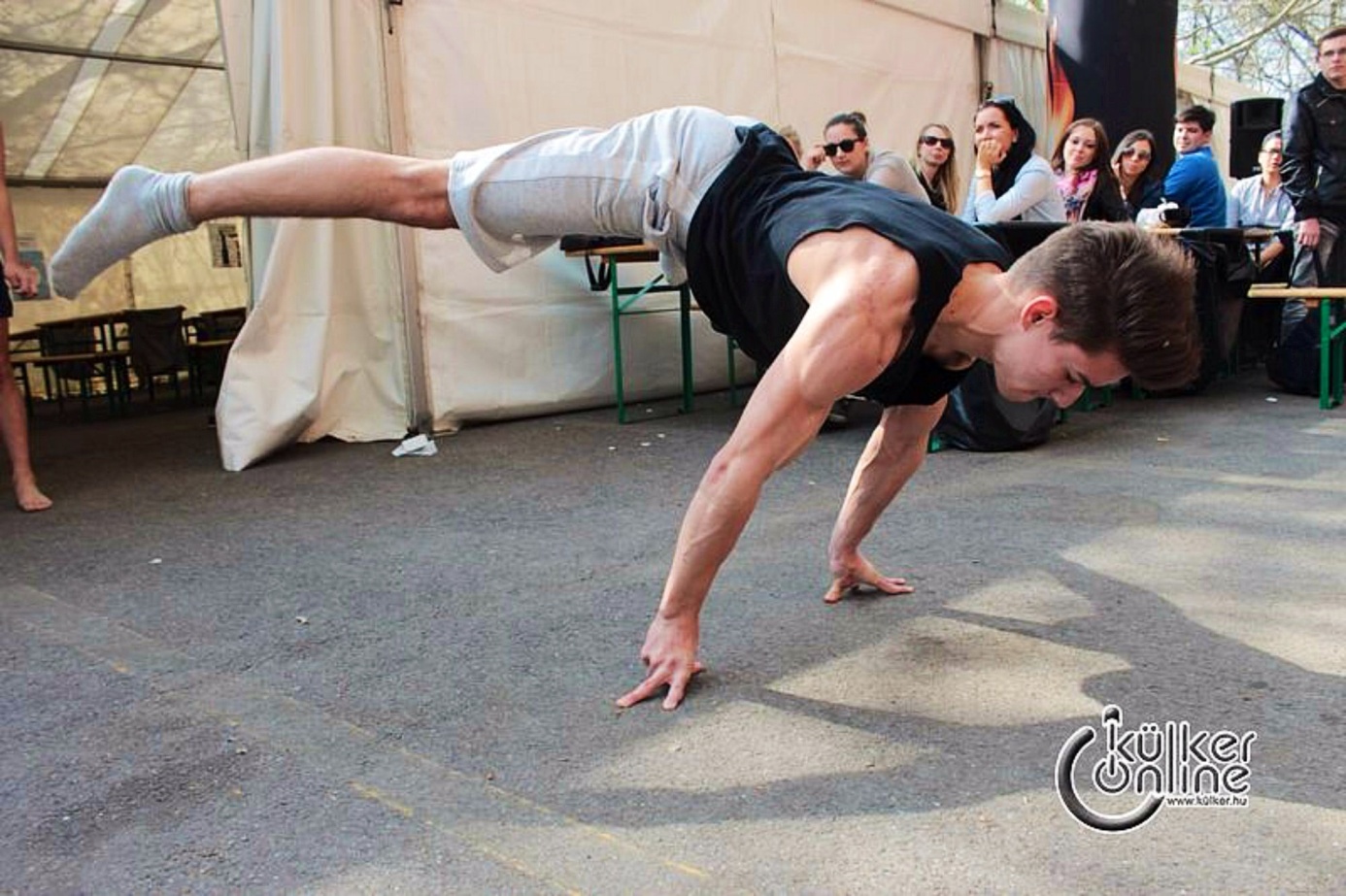 Sinka Bence -street workout - fotó készítője:Tar Gábor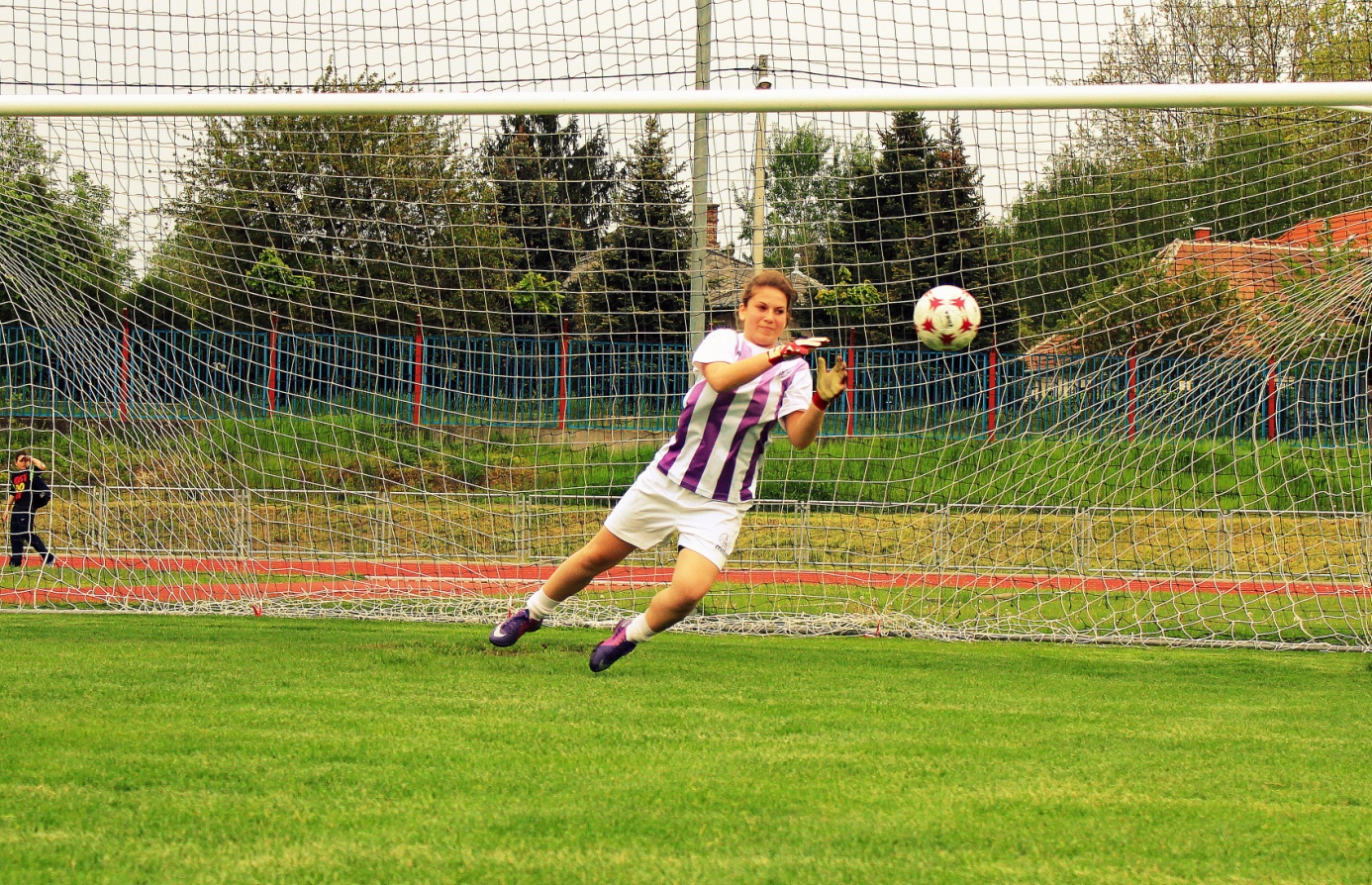 Vizesi Andrea - futball  - fotó készítője: Nagy Katalin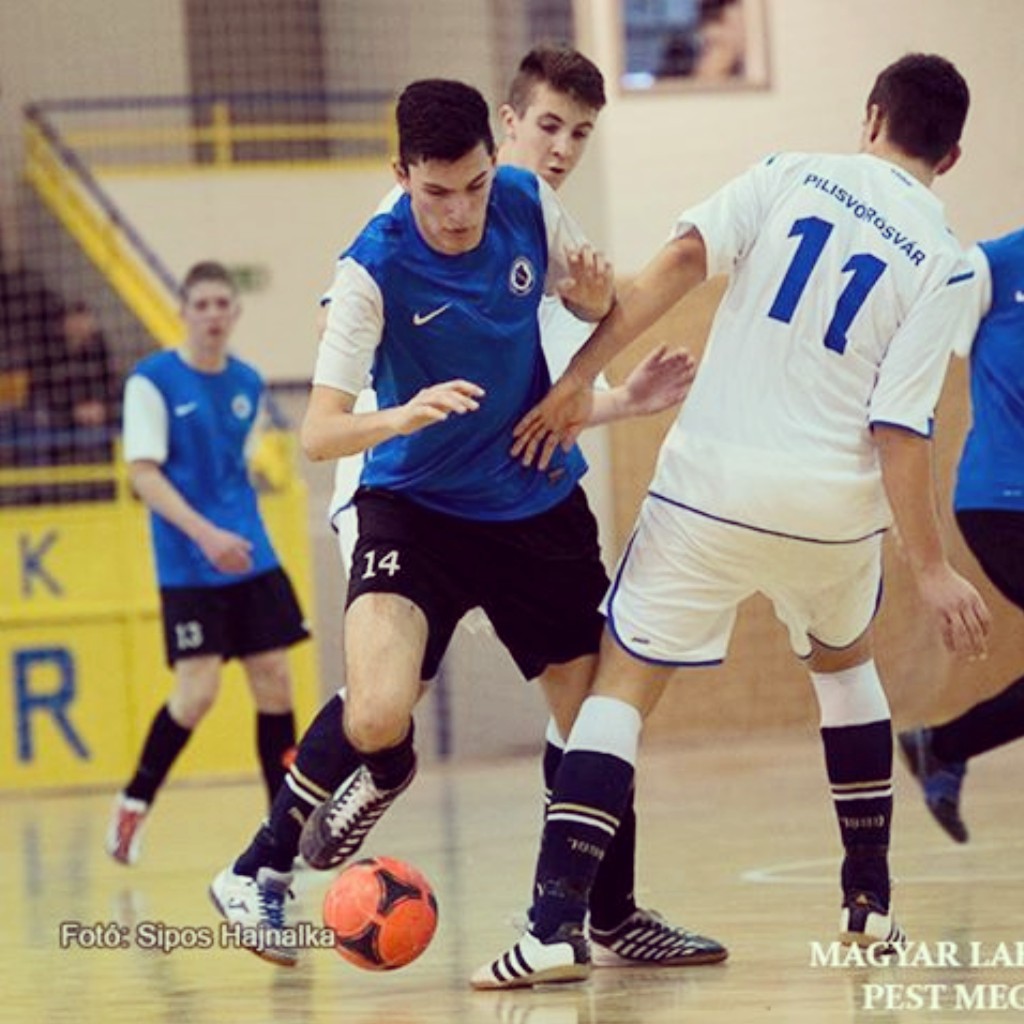 Mátyás Tamás -futsal – fotó készítője :Sipos Hajnalka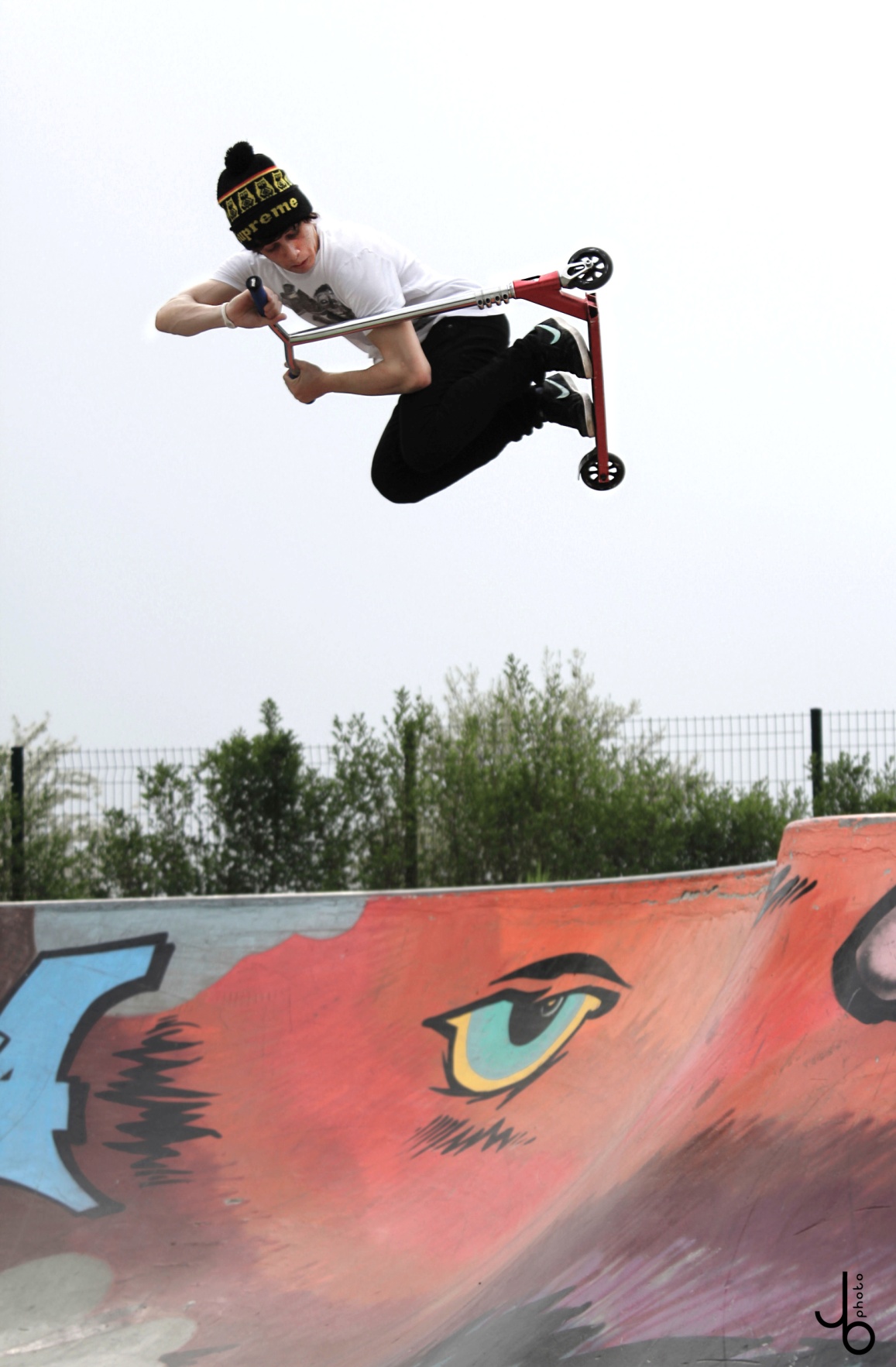 Janovits Bence - gördeszka – fotó készítője:Sárkány Gergő